Zaokruži sličice koje NE PRIKAZUJU obilježje zime: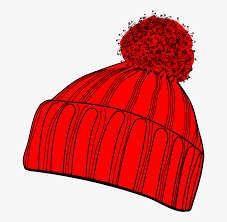 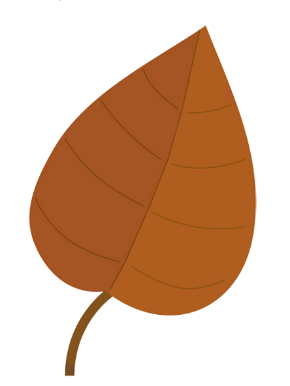 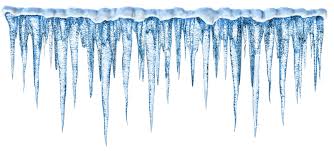 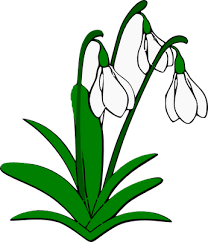 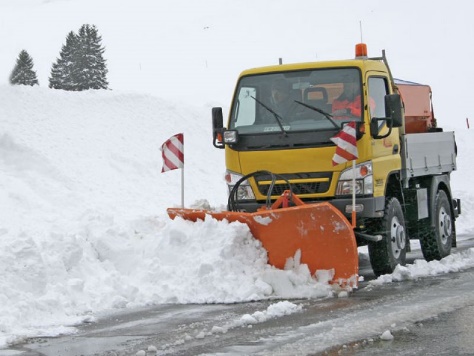 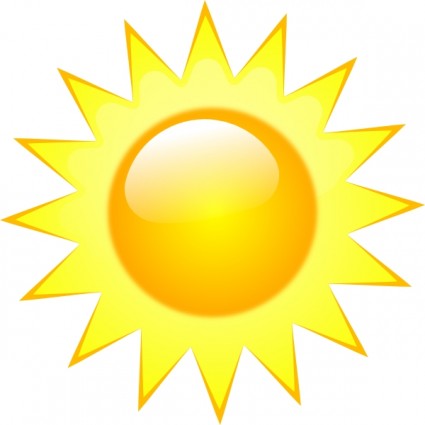 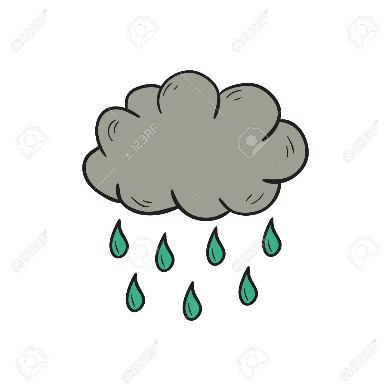 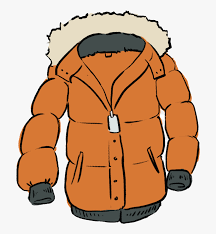 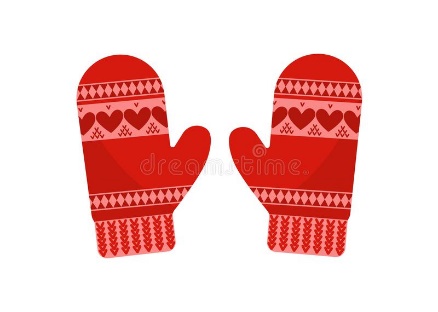 Nabroji zimske padaline.Kako se zimi oblačimo?